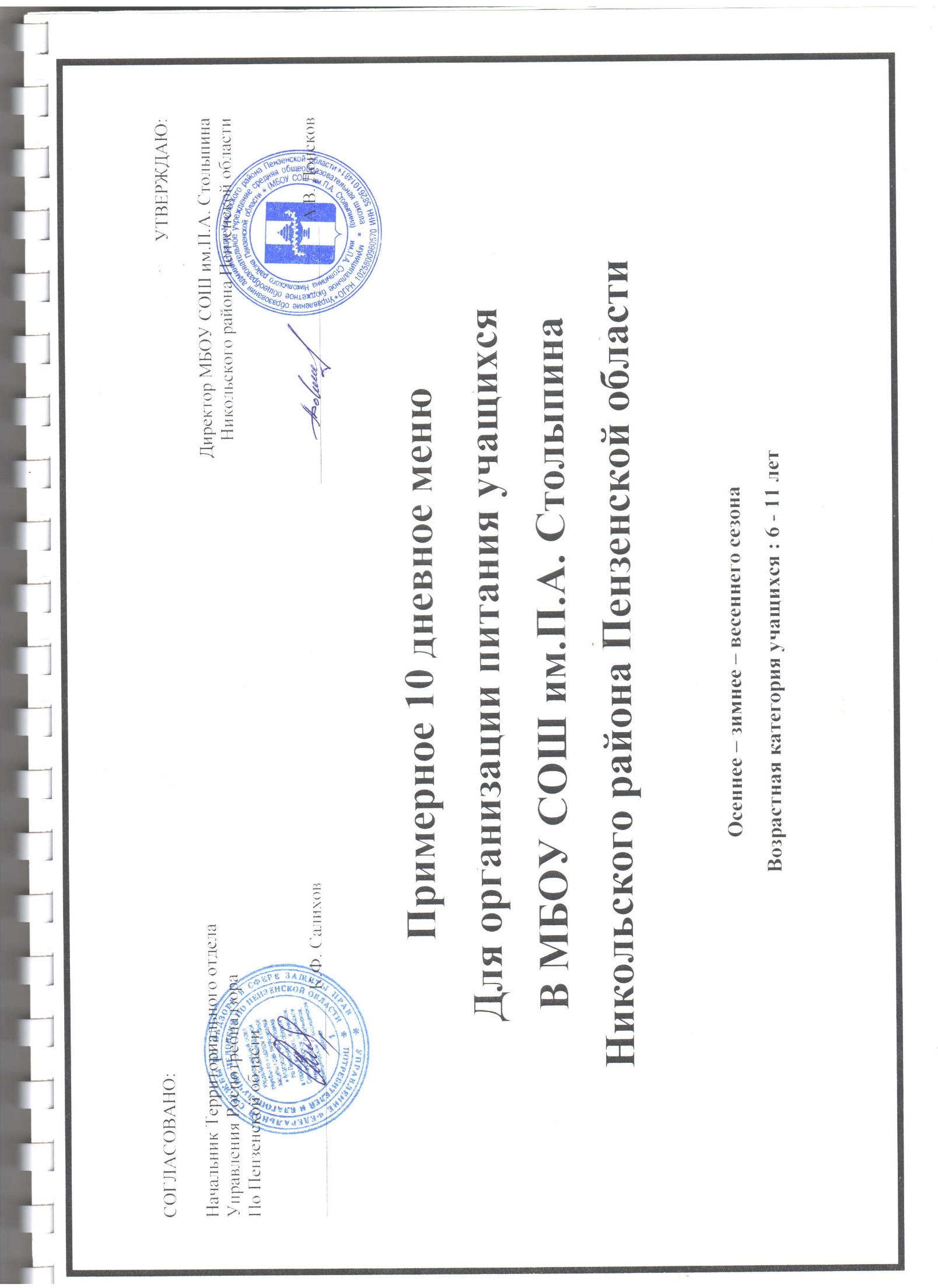    День :      1       Неделя:   первая       Сезон:     осенне-зимне-весенний      Возрастная категория:   6-11 лет            День :     2	            Неделя:   первая           Сезон:      осенне-зимне-весенний          Возрастная категория:   6-11 летДень :      3Неделя:   перваяСезон:     осенне-зимне-весеннийВозрастная категория:   6-11 лет                        День :      4                Неделя:   первая                Сезон:     осенне-зимне-весенний                Возрастная категория:   6-11 лет            День :     5             Неделя:   первая              Сезон:      осенне-зимне-весенний           Возрастная категория:   6-11 летДень :    6        Неделя:   вторая       Сезон:     осенне-зимне-весенний        Возрастная категория:   6-11 летДень :      7        Неделя:   вторая         Сезон:     осенне-зимне-весенний       Возрастная категория: 6-11 летДень :       8     Неделя:   вторая    Сезон:     осенне-зимне-весенний                             Возрастная категория: 6-11 лет                      День :  9                Неделя:   вторая               Сезон:     осенне-зимне-весенний              Возрастная категория: 6-11 лет     День :     10                         Неделя:   вторая                         Сезон:     осенне-зимне-весенний                       Возрастная категория: 6-11 лет- Сборник рецептур блюд и кулинарных изделий  для предприятий общественного питания при общеобразовательных школах. Издательство»ХЛЕБПРОИНФОРМ» Москва 2004г. Под редакцией В.Т.Лапшиной№ рец.Прием пищи, Наименование блюдаМасса порцииПищевые веществаПищевые веществаПищевые веществаЭнергетическаяценность(ккал)Минер. вещества, мгМинер. вещества, мгМинер. вещества, мгМинер. вещества, мгВитамины, мгВитамины, мгВитамины, мгБЖУСаMgРFeВ1САЗАВТРАК302Каша мол. ячневая со сливочным маслом5/2005,14,0735,4619710,77,938,60,470,040,02  686Чай  с лимоном1/2000,2 24  586 0,4 Сайка 1/402,60,416,8           1390,06 1,08 0,0870,3Итого6.94.47 76,26 394 16,767,938,61,690,1270,05ОБЕД50Салат из свеклы с орехами1/60/50,33,545,143,9821,0912,0524,580,480,0015,7147Суп вермишелевый с тушеным мясом1/250  6,8    3,220,5 138,320,2522,5134,51,33 0,1512,25493 Филе куриное тушеное в  сметанном соусе80/30    13,4 12,48  4,24          177,454,5020,3132,91,620,050,02514Гороховое пюре1/200 13,25742267,57224285,50,80,28 636Компот из апельсинов   1/2000,822,4117,6184101,20,02 8,5Хлеб  1/602,60,416,8           1390,06 1,08 0,0870,3Итого 39,8526,87131,04883,78185,7587,01301,54 6,510,38133,470,3Используется йодированная соль, зеленьВсего48.9541,84207,31367,78 210,51122,91382,148,820, 5250,470,36№ рец.Прием пищи, Наименование блюдаМасса порцииМасса порцииПищевые веществаПищевые веществаПищевые веществаПищевые веществаПищевые веществаПищевые веществаПищевые веществаЭнергетическаяценность(ккал)Энергетическаяценность(ккал)Минер. вещества, мгМинер. вещества, мгМинер. вещества, мгМинер. вещества, мгМинер. вещества, мгМинер. вещества, мгМинер. вещества, мгМинер. вещества, мгМинер. вещества, мгМинер. вещества, мгМинер. вещества, мгМинер. вещества, мгМинер. вещества, мгВитамины, мгВитамины, мгВитамины, мгВитамины, мгВитамины, мгББББЖЖУСаСаСаMgMgРРРРРРFeFeВ1В1В1САЗАВТРАК302Каша молочная гречневая1/2001/2005,15,15,14,074,074,0735,4619710,710,710,710,77,97,97,938,638,638,60,470,470,470,040,040,040,02  648Кисель плодово-ягодный1/2001/2000030,6  118  118 0,010,010,01 0,2 0,2 3Сайка 1/501/502,62,62,62,60,4 0,4 16,89797 10 10 1066323232323232 0,6 0,60,060,060,06Масло сливочное1/51/50,10,10,10,17,27,20,166662223333330,04Итого5,85,85,85,811,6911,6982,936736722,7122,7122,7113,913,973,973,973,973,973,973,91,071,070,10,10,13,00,06ОБЕД42 Сала из свежей капусты с яблоками1/601/600,70,70,70,7 2,7 2,7 3,7 57 5720,520,520,58,58,51818181818180,30,30,010,010,01 12,2110Борщ с тушеным мясом со сметанойБорщ с тушеным мясом со сметаной5/20/200 2 2 5,2 5,2 5,2 5,213,1120120 158 158303030302002002002001,31,31,30,050,050,0510,8492Плов  из птицы40/20040/200 17,01 17,01 17,01 17,0113                              13                              48,01375,9375,9107,8 107,8 107,8 47,5 47,5 199,3 199,3 199,3 199,3 199,3 199,3 1,71,70,060,060,067,10,05 685Чай с сахаром  1/2001/2000,2 0,2 0,2 0,2 24  58 586 6 6 0,4 0,4 Хлеб   1/601/602,62,62,62,60,40,416,8           139           1390,060,060,06 1,08 1,08 0,08 0,08 0,0870,3Итого22,722,722,722,721,121,1105,6749,9749,9292,3292,3292,386,086,0417,3417,3417,3417,3417,3417,34,784,780,20,20,236,10,35Используется йодированная соль, зеленьВсего31,931,931,931,933,2433,24203,51317,91317,9323,01323,01323,01127,7127,7491,2491,2491,2491,2491,2491,27,637,630,30,30,349,10,42№ рец.Прием пищи, Наименование блюдаМасса порцииПищевые веществаПищевые веществаПищевые веществаПищевые веществаПищевые веществаЭнергетическаяценность(ккал)Минер. вещества, мгМинер. вещества, мгМинер. вещества, мгМинер. вещества, мгМинер. вещества, мгМинер. вещества, мгВитамины, мгВитамины, мгВитамины, мгВитамины, мгВитамины, мгББЖЖУСаMgРРFeFeВ1ССААЗАВТРАК 302 Каша манная молочная  1/2004, 54, 56,076,0735,46197 10,7 7,9 38,6 38,6 0,470,470,040,02  0,02   692 Кофейный напиток 1/200 2,5 2,53,63,628,715234 745 45 0,020,080,08Масло сливочное1/50,10,17,27,20,1662330,040,04Сайка 1/402,62,60,4 0,4 16,897 1063232 0,6 0,60,06Итого9,79,7 17,9 17,981,0651256,720,9118,6118,61,071,07 0,12 0,14 0,14ОБЕД 71Винегрет 1/600,90,93,063,065,3454,827,6933330,480,480,18 12,4 12,4132 Рассольник со сметаной и тушеным мясом5/250 153,1 3,1  5,25 5,25  20,22   112,7 14526,4163,3163,30,940,940,1 7,547,54 374 Рыба тушеная в томатном соусе с овощамиТОМАТНОМ СОУСЕ С ОВОЩАМИРыба тушеная с овощами80/5016,2416,24 7,08 7,084,4124,815259,77238,46238,460,960,960,06 3,353,350,010,01511Рис отварной1/200  3,6  3,6 5,06 5,06 362191,624,8679,179,10,670,670,040,040,04Сок фруктово-ягодный1/200  1  10030,6  118 0,048 0,4 0,4 0,05 15 15Хлеб  1/602,62,60,40,416,8           1390,06 1,08 1,08 0,08770,30,3Итого27,4427,4420,8520,85113,36768,3326,3128,03513,86513,864,534,530,5145,945,90,350,35Используется йодированная соль, зеленьВсего41,7841,7838,1238,12194,421363,3 383,0148,97635,46635,465,65,60,6355,955,95,495,49№ рец.Прием пищи, Наименование блюдаМасса порцииМасса порцииПищевые веществаПищевые веществаПищевые веществаПищевые веществаПищевые веществаЭнергетическаяценность(ккал)Минер. вещества, мгМинер. вещества, мгМинер. вещества, мгМинер. вещества, мгВитамины, мгВитамины, мгВитамины, мгББЖЖУСаMgРFeВ1САЗАВТРАК302Каша молочная пшенная1/2001/2005,15,14,074,0735,4619710,77,938,60,470,040,02  Масло сливочное1/51/50,10,17,27,20,166230,04685Чай  с сахаром1/2001/2000,2 0,2 24  586 0,4 Сайка 1/501/502,52,50,4 0,4 16,897 10632 0,60,06Итого7,97,911,6711,6776,8641828,713,973,61,470,130,06ОБЕД  102Салат из морской капусты1/601/600,33 0,33 1,0528187,50,20.2     6139   Суп картофельный  гороховый с тушеным мясом20/25020/250 6,2 6,25,65,622,3167138,0830,3 87,182,030,055,81516Рожки отварные1/150 5,25 5,255,255,254747220,56,4828,1649,560,80,08 Сосиски молочные отварные1/ 801/ 80 11 11   23,9   23,9 161 19,2112 0,8686Чай с лимоном 1/2001/2000,2 0,2 24  586 0,4 Хлеб  1/601/602,62,60,40,416,8           1390,06 1,08 0,0870,3Итого25,5825,5835,1535,15111,15773,5187,8265,96248,745,30,2120,810,3Используется йодированная соль, зеленьВсего38,8838,8850,2250,22191,011251,5232,5290,86331,348,970,3122,410,39№ рец.Прием пищи, Наименование блюдаМасса порцииПищевые веществаПищевые веществаПищевые веществаПищевые веществаЭнергетическаяценность(ккал)Минер. вещества, мгМинер. вещества, мгМинер. вещества, мгМинер. вещества, мгВитамины, мгВитамины, мгВитамины, мгББЖУСаMgРFeВ1САЗАВТРАКЯйцо вареное1/705,15,14,0735,4619710,7 7,9 38,6 0,470,040,02  97  Сыр  порционный1/257,67,67,69,7120 26410,5 1500,30,0120,21685Чай с лимоном 1/2001/2000,2 24  586 0,4 Батон  нарезной1/502,62,60,4 16,897 10632 0,60,06Итого15,515,512,0785,96472290,724,4 220,61,770,1120,210,02ОБЕД 42Салат  из свежей капусты с яблоками1/600,80,83,065,34 52,827,69 410,480,18 9,25139   Суп картофельный  с фрикадельками1/2501/30 6,2 6,25,622,3167138,0830,3 87,182,030,055,81 520Картофельное пюре 1/1503,153,156,7521,9163,57227,7586,610,1354,60,1498Котлета    из рыбы80 15,1 15,113,044,72238,456 15,4 1700,010,040,26 Компот из свежих апельсинов1/200 1 1025,4 6040 8360,40,058Хлеб  1/602,62,60,416,8           1390,06 1,08 0,0870,3Итого28,8528,8527,9596,46820,7333,7490,45 420,78  5,01 0,53525,670,4Используется йодированная соль, зеленьВсего 45,35 45,3540,02212,421452,7624,44 122,85641,386,780,64725,870,42№ рец.Прием пищи, Наименование блюдаМасса порцииПищевые веществаПищевые веществаПищевые веществаПищевые веществаПищевые веществаПищевые веществаЭнергетическаяценность(ккал)Минер. вещества, мгМинер. вещества, мгМинер. вещества, мгМинер. вещества, мгВитамины, мгВитамины, мгВитамины, мгББЖЖУУСаMgРFeВ1САЗАВТРАК 302Каша   геркулесовая1/2003,093,094,074,0730,9830,98197 185,9 24,8 67 0,470,03 1,3 0,02Масло сливочное1/50,10,17,27,20,10,166230,04685Чай  с сахаром1/2001/2000,2 0,2 24  586 0,4 Батон  нарезной1/402,62,60,4 0,4 16,816,897 10632 0,6  0,06Итого5,995,9911,6711,6772,8872,88418203,930,8102 1,470,091,30,16ОБЕДСалат из свежих помидор и огурцов  1/600,23 0,23 1,051,05 60,027,50,20,03   3,0 133Суп рыбный1/250/30777,97,924,724,7141202,0330,18182,480,640,111,14 297Каша гречневая с тушеным мясом 1/200/5014,9314,937773,373,334023,0682,6397,63,010,290,02 639Компот из  чернослива  1/2000,60,631,431,412416,423,60,180,011,08Хлеб   1/602,62,60,40,416,816,8           1390,06 1,08 0,0870,3Итого25,3625,3615,315,3147,25147,25 749141,57120,28603,685,110,5210,220,32Используется йодированная соль, зеленьВсего32,8532,85 27,47 27,47239,13239,131356345,47151,08705,686,580,6511,520,48№ рец.Прием пищи, Наименование блюдаМасса порцииПищевые веществаПищевые веществаПищевые веществаЭнергетическаяценность(ккал)Минер. вещества, мгМинер. вещества, мгМинер. вещества, мгМинер. вещества, мгВитамины, мгВитамины, мгВитамины, мгБЖУСаMgРFeВ1САЗАВТРАК366Запеканка из творога со сгущ. молоком20/15017,112,215,6244226,448,92344,910,840,090,740,06Батон  нарезной1/502,60,4 16,897 10632 0,6   0,06685Чай  с сахаром1/2000,2 24  586 0,4 Итого24,316,056,2399242,454,92376,911,440,150,740,06ОБЕД50Салат из свеклы1/600,33,545,143,9821,0912,0524,580,480,015,7147Суп с вермишелью с курицей1/2504924,4153,25472080,20,046 436 Жаркое по-домашнему с тушеной  говядиной80/12011,89,821,6250 11932,062651,20,132,30,04 Сок фруктово-ягодный1/200  1 030,61180,0480,40,0515Хлеб    1/602,60,416,8           1390,06 1,080,0870,3Итого19,722,7498,5       704,18194,1959,11497,584,160,436,00,34Используется йодированная соль, зеленьВсего44,038,74157,71173,18436,59117,03874,495,60,5536,740,47№ рец.Прием пищи, Наименование блюдаМасса порцииПищевые веществаПищевые веществаПищевые веществаПищевые веществаПищевые веществаЭнергетическаяценность(ккал)Минер. вещества, мгМинер. вещества, мгМинер. вещества, мгМинер. вещества, мгМинер. вещества, мгМинер. вещества, мгВитамины, мгВитамины, мгВитамины, мгВитамины, мгВитамины, мгББЖЖУСаСаMgРРFeВ1В1ССАЗАВТРАК 160Суп молочный с вермишелью 1/250777,97,924,9197 202,0 202,0 30,18 182,48 182,48 0,640,030,033,0 3,0 0,02  Масло сливочное1/50,10,17,27,20,16622330,04Булка твороженная1/502,62,60,4 0,4 16,897 10 1063232 0,60,060,060,250,25686Чай с  лимоном  1/2000,2 0,2 24  586 6 0,4 Итого9,99,915,515,565,8413220,0220,036,18214,48214,48 1,640,110,113,253,250,06ОБЕД43  Салат из квашенной капусты 1/600,33 0,33 1,0560,020,027,50,20,030,03      3      3133Суп картофельный с рыбой1/250  6,8  6,8    3,2    3,220,5 138,320,2520,2522,5134,5134,51,33 0,15 0,1512,2512,25516Рожки отварные1/150 5,25 5,255,255,2547220,56,486,4828,1649,5649,560,80,080,08 Сосиски молочные отварные1/ 80 11 11   23,9   23,9 161 19,2 19,2112112 0,8 639Компот из  кураги 1/2000,60,631,412416,416,423,623,60,180,010,011,081,08Хлеб 1/602,62,60,40,416,8           1390,060,06 1,080,08 0,08 770,3 Фрукты свежие 100 1 125,4 1100,040,04 8 0,4 0,05 0,05 15 15Итого32,3932,3919,6919,69154,59982,7352,29352,2996,8404,8404,85,290,390,3947,1247,120,36Используется йодированная соль, зеленьВсего42,2942,2935,1935,19230,391472,7572,29572,29139,98722,28722,286,930,590,5950,3750,370,42№ рец.Прием пищи, Наименование блюдаМасса порцииПищевые веществаПищевые веществаПищевые веществаЭнергетическаяценность(ккал)Минер. вещества, мгМинер. вещества, мгМинер. вещества, мгМинер. вещества, мгМинер. вещества, мгВитамины, мгВитамины, мгВитамины, мгБЖУСаСаMgРFeВ1САЗАВТРАК 302 Каша рисовая молочная  1/2004, 56,0735,46197 10,7 10,7 7,9 38,6 0,470,040,02  Масло сливочное1/50,17,20,1662230,04685Чай  с сахаром1/2000,2 24  58 586 0,4 Сайка 1/502,60,4 16,897 10 10632 0,6   0,06Итого7,413,6776,3642028,728,713,973,6 1,470,10,06ОБЕД 43Салат из капусты  и свежих яблок 1/600,83,065,3452,827,627,69330,480,18 12,4132 Рассольник со сметаной5/250 3,1  5,25  20,22   112,7 145 14526,4163,30,940,1 7,54 534Картофель тушеный1/2004,2929,2218 96  96 40 115,4610,186,20,2 451  Котлеты 1/9012,6 8,98166,4 158,9 158,9  48,9 256,5 0,870,08 633 Компот из свежих яблок   1/2000,2  35,8 14212 12 4    40,8 0,02Хлеб 1/602,60,416,8           1390,060,06 1,080,08 70,3Итого23,526,61 115,35830,9 439,56439,5692,9 572,265,170,6433,14 0,5Используется йодированная соль, зеленьВсего 37,1 50,78 221,211380,9584,26584,26120,8735,86  10,30,7834,440,68№ рец.Прием пищи, Наименование блюдаМасса порцииПищевые веществаПищевые веществаПищевые веществаЭнергетическаяценность(ккал)Минер. вещества, мгМинер. вещества, мгМинер. вещества, мгМинер. вещества, мгВитамины, мгВитамины, мгВитамины, мгБЖУСаMgРFeВ1САЗАВТРАК302Каша молочная пшенная1/2005,14,0735,4619710,77,938,60,470,040,02  Масло сливочное1/50,17,20,166230,04 692 Кофейный напиток 1/200 2,53,628,715234 745 0,020,08Итого7,714,9764,2641546,714,986,60,470,060,14ОБЕД101 Икра кабачковая1/500,7 2,7 3,7 5720,58,5180,30,01 12,2110Борщ из свежей капусты со сметаной5/250 2 5,213,1120 158302001,30,0510,8493 Мясо курицы в сметанном соусе8012,567,120,32115,231,2 16 194,41,440,09 0,03511Рис отварной1/150  3,6 5,06 362191,624,8679,10,670,040,04685Чай с сахаром  1/2000,2 24  586 0,4 Хлеб   1/602,60,416,8           1390,06 1,080,08 70,3Итого21,6620,4893,92708,2 216,3679,36 491,5   5,190,430,00,37Используется йодированная соль, зеленьВсего38,4642,65175,681310,2-483,06  107,16 110,16 820,1 6,50,530,180,47   ИТОГО  ЗА 10 ДНЕЙ443,91445,871883,6613251,945644,041312,788457,2775,736,548329,374,52